KALĖDINIS JKA LKA KARATE ČEMPIONATAS 2022Varžybų nuostataiBENDROJI INFORMACIJAVaržybų data, vieta2022 m. gruodžio 18 d., Garliavos sporto centras, vasario 16-osios g., Nr.8 Garliava, Kauno raj. Varžybos prasideda 11:00.Varžybų organizatoriai:Juridinis asmuo - Kovos menų ir sporto asociacija „KIME“.Varžybų taisyklės Vertinimo pagrindas - JKA ( Japan Karate Association) taisyklės.VARŽYBŲ RUNGTYS: KATADalyvių kategorijosKATA teisėjavimasAtranka ir finalas - teisėjavimas vėliavėlių sistema. Esant lygiosioms, dalyvių prašoma atlikti 2 KATA, po kurios teisėjai neturi galimybės dalyvių atlikimo įvertinti lygiosiomis. Vertinama pagal JKA (Japan Karate Association) standartą. Kategorijoje, kurioje yra „Tokui Kata“, esant mažiau kaip 4 dalyviams, atliekama Tokui kata. Atliekant Tokui Kata, dalyviai varžosi atskirai. Jie paskirstomi į AKA arba SHIRO. Po abiejų finalistų atskirų atlikimų, teisėjai skelbia savo verdiktą – AKA arba SHIRO no kachi. Atliekant Tokui Kata dalyvis gali atlikti bet kokią, net ir nenurodytą lentelėje aukščiau KATA. VARŽYBŲ RUNGTYS: KUMITEDalyvių kategorijosPastaba: Esant mažiau negu 4 dalyviams, jie gali būti prijungiami prie artimiausios kategorijos.KUMITE teisėjavimasVaržybos vykdomos pagal Shobu nippon taisykles iki 2 ippon arba 4 waza-ari. Sportininkų apsaugosPrivalomos apsaugos: kapos ir baltos (ar kitos spalvos) karate pirštinėlės. Papildomai galimos – rankų apsaugos, bandažai, krūtinės apsaugos. VARŽYBŲ RUNGTYS: KIHON + JIIU KIHONDalyvių kategorijosKIHON teisėjavimas:Kihon rungtis skirta įvertinti techninį sportininkų pasiruošimą atliekant bazines technikas. Rungties eiga: 2 sportininkai tuo pačiu metu po 5 kartus atlieka vienos rūšies techniką pagal teisėjo skaičiavimą. Sportininkai stovi vienas prieš kitą, tačiau rungtis nėra kontaktinė :CHUUDAN CHOKUZUKI, JOUDAN AGE UKE, MAEGERI (GEDAN KAKIWAKE). Technikų atlikimas SHIZEN TAI stovėsenoje su KIAI. JIIU KIHON teisėjavimas:Rungtis skirta karatė technikos kontrolės, greičio, meistriškumo įvertinimui. Rungties eiga: 2 sportininkai tuo pačiu metu po 5 kartus atlieka JIIU KIHON - sąlyginės kovos imitacijos rūšies techniką pagal teisėjo skaičiavimą. Sportininkai stovi vienas prieš kitą, tačiau rungtis nėra kontaktinė: GYAKU ZUKI ; GYAKU MAE GERI ( galine koja )KIZAMIZUKI + GYAKUZUKI .Atliekamos 5 technikos iš ZENKUTSU DACHI stovėsenos su KIAI. VertinimasVertinama – technikos atlikimo teisingumas (smūgio metu koja ar ranka turi pilnai išsitiesta ir grįžti į pradinę padėtį) , greitis ( techniką turi atlikti kiek galima greičiau ). Laimi tas dalyvis, kuris teisingiau ir greičiau atlieka technikas. Teisėjų sprendimas kovos metu priimamas 1 kartą atlikus visas technikas. Teisėjai neturi galimybės nurodyti lygiųjų.KITOS NUOSTATOSStartinis mokestis:Sportininkų draudimas ir sveikata Klubų vadovai, komandų treneriai atsakingi už sportininkų techninį paruošimą, sveikatos draudimą, kontrolę. Varžybų organizatoriai, už traumas, patirtas varžybų metu, neatsako ir rekomenduoja apsidrausti nuo nelaimingų atsitikimų bei traumų.Nugalėtojų apdovanojimasVisų klubų sportininkai ir treneriai, dalyvavę varžybose, bus apdovanoti Kalėdų Senelio dovanomis !FinansavimasSporto bazės nuoma, daliniai apdovanojimai (diplomai, medaliai), gydytojų, teisėjų darbo apmokėjimas, sporto bazės paruošimas – varžybų organizatorių sąskaita.Kviečiamų klubų, svečių iš kitų šalies miestų kelionės ir kitos išlaidos – komandiruojančių organizacijų sąskaita.Dalyvių registracija ir paraiškų priėmimas iki 22.12.10. Linkime sėkmingų startų!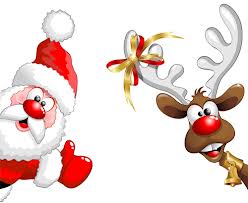 Amžiaus grupėKata4-5 m.Taikyoku Shodan6-7 m.Taikyoku Shodan8-9 m. Taikyoku Shodan, Heian Shodan10-11 m. 9-8 kiuTaikyoku Shodan, Heian Shodan10-11 m. 7> kiuHeian: Shodan , Nidan, Sandan, Tokui kata12-13 m. 9-8 kiuTaikyoku Shodan, Heian Shodan12-13 m. 7> kiuHeian: Shodan, Nidan, Sandan, Yondan Tokui kata14-15 m. 9-7 kiuTaikyoku shodan; Heian: Shodan, Nidan, Sandan, 14-15 m. 6> kiuHeian: Nidan, Sandan, Yondan, Godan; Tekki shodan Tokui kata16-17 m. 9-7 kiuTaikyoku shodan; Heian: Shodan, Nidan, Sandan, 16-17 m. 6> kiuHeian: Nidan, Sandan, Yondan, Godan; Tekki shodan Tokui kata18-20 m. 9-6 kiuTaikyoku shodan; Heian: Shodan, Nidan, Sandan, 18-20 m. 5> kiuHeian: Nidan, Sandan, Yondan, Godan; Tekki shodan; Tokui kata21-35 m. 9-6 kiuTaikyoku shodan; Heian: Shodan, Nidan, Sandan, 21-35 m. 5> kiuHeian: Nidan, Sandan, Yondan, Godan; Tekki shodan; Tokui kata36 m. + 9-6 kiuTaikyoku shodan; Heian: Shodan, Nidan, Sandan, 36 m. + 5> kiuHeian: Nidan, Sandan, Yondan, Godan; Tekki shodan; Tokui kataAmžiaus grupėMerginų kategorijosVaikinų kategorijosKovos trukmėPratęsimas4-5 m.Atvira (visi kiu)Atvira (visi kiu)1:00 min.1:00 min.6-7 m.Atvira (visi kiu)Atvira (visi kiu)1:00 min.1:00 min.8-9 m.Atvira (visi kiu)9kiu; 8-7kiu1:30 min.1:00 min.10-11 m.Atvira (visi kiu)9-8 kiu; 7>kiu1:30 min.1:00 min.12-13 m.Atvira (visi kiu)9-7 kiu; 6>kiu1:30 min.1:00 min.14-15 m.Atvira (visi kiu)9-7kiu; 6>kiu2:00 min.1:00 min.16-17 m.Atvira (visi kiu)Atvira (visi kiu)2:00 min.1:00 min.18-20 m.Atvira (visi kiu)Atvira (visi kiu)2:00 min.1:00 min.21-35m.Atvira (visi kiu)Atvira (visi kiu)2:00 min.1:00 min.36+Atvira (visi kiu)Atvira (visi kiu)2:00 min.1:00 min.Amžiaus grupėKIHON + JIIU KIHON rungtis4-5m.Vaikinai, merginos varžosi kartu suskirstant po 4 dalyvius į grupes, atsižvelgiant į amžių ir kiu. Nugalėtojai nustatomi susumavus abi rungtis. Apdovanojami visi grupės dalyviai: 2- III vietos, 1-II vieta, I pirma vieta.6-7 m.Vaikinai, merginos varžosi kartu suskirstant po 4 dalyvius į grupes, atsižvelgiant į amžių ir kiu. Nugalėtojai nustatomi susumavus abi rungtis. Apdovanojami visi grupės dalyviai: 2- III vietos, 1-II vieta, I pirma vieta.8-9 m.Vaikinai, merginos varžosi kartu suskirstant po 4 dalyvius į grupes, atsižvelgiant į amžių ir kiu. Nugalėtojai nustatomi susumavus abi rungtis. Apdovanojami visi grupės dalyviai: 2- III vietos, 1-II vieta, I pirma vieta.10-11 m.Vaikinai, merginos varžosi kartu suskirstant po 4 dalyvius į grupes, atsižvelgiant į amžių ir kiu. Nugalėtojai nustatomi susumavus abi rungtis. Apdovanojami visi grupės dalyviai: 2- III vietos, 1-II vieta, I pirma vieta.Rungtys, kuriose dalyvaujamaMokestisDalyvis dalyvauja 1 rungtyjeDalyvis dalyvauja 1 rungtyjeKATA20 €KUMITE20 €KIHON+JIU KIHON25 €Dalyvis dalyvauja 2 rungtyseDalyvis dalyvauja 2 rungtyseKATA + KUMITE30 €KUMITE + KIHON+JIU KIHON35 €KATA + KIHON+JIU KIHON35 €Dalyvis dalyvauja 3 rungtyseDalyvis dalyvauja 3 rungtyseKATA + KUMITE + KIHON+JIU KIHON40 €RungtisApdovanojimasKATARungtis vykdoma olimpine sistema, t.y. po pralaimėjimo iškrentama iš rungties. Užėmę 1 – 3 vietas apdovanojami medaliais. 1-a vieta + taurė. Apdovanojamos dvi 3 vietos Kumite rungtyje.KUMITERungtis vykdoma olimpine sistema, t.y. po pralaimėjimo iškrentama iš rungties. Užėmę 1 – 3 vietas apdovanojami medaliais. 1-a vieta + taurė. Apdovanojamos dvi 3 vietos Kumite rungtyje.KIHON+JIU KIHONRungtis vykdoma kompleksiškai grupėse po 4 dalyvius. Apdovanojami visi 4 dalyviai – medaliais t.y. pirma, antra ir 2 trečios vietos.